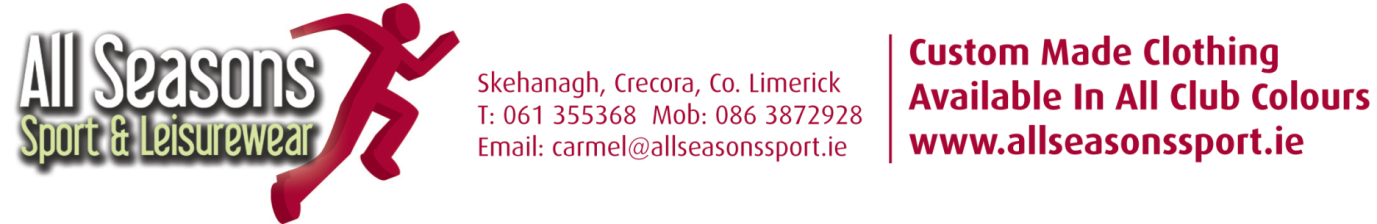 JACKET ORDER FORMPrice: €45**Please choose from a wider fit or narrow fit jacket. If you require smaller than these regular sizes please choose age 11-12 or 13-14**Result Jacket RS230M (Wider fit)(measurements in cms)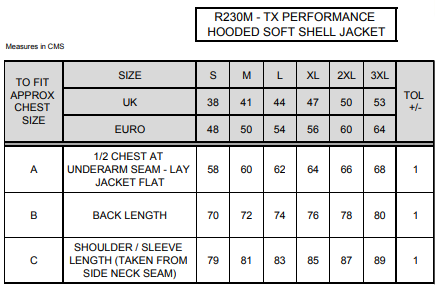 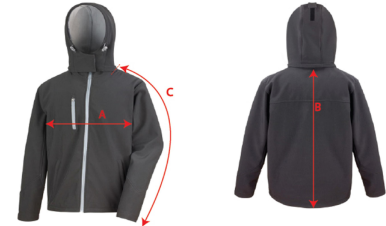 Result Jacket RS230F (Narrower fit)(measurements in cms)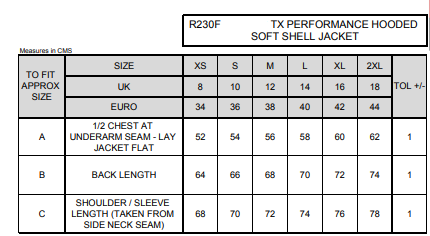 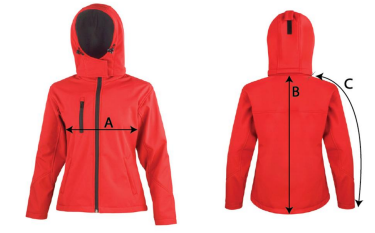 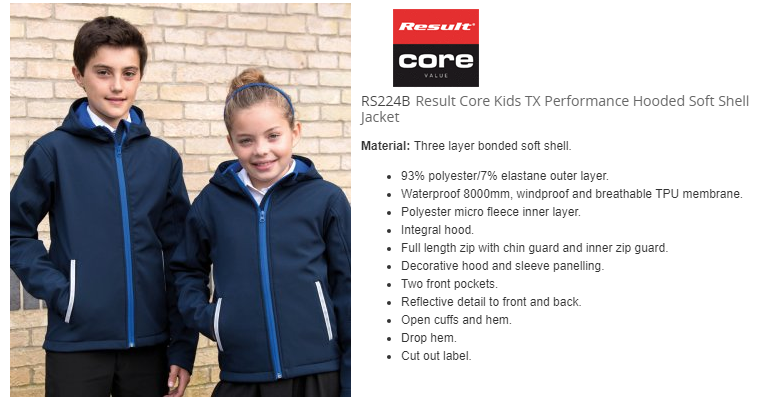 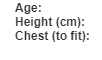 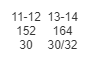 PUPIL’S NAME: SCHOOL:  ST ANNES COMMUNITY COLLEGE KILLALOEPARENT/GUARDIAN CONTACT NUMBER: Please complete form and either post it to Address on this sheet or email tocarmel@allseasonssport.ie. Payment either by cheque/cash/postal order or banking online.Please do not hesitate to contact me to discuss sizing spec or any other query.Jackets are ordered and embroidered with school crest especially for your child. Please ensure you are happy with sizing prior to ordering as returns will not be possible. There will be a blank name label on the back of the inside of  bottom of the jacket. Pupils name to be written on this.Delivery of the jackets will be in September when the school reopens.PAYMENT IN FULL REQUIRED ON PLACING ORDERSIZE & CODEQUANTITYJACKET